  Minutes – LCCJ Board Meeting – March 25, 2020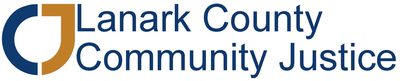 Present:  Aisha Toor, Christine Peringer, Scott Ferguson, Ross Dickson, David Burkett, Stephen Graham, Joellen McHard and Margo Bell Not Present:  Steve BrownAgendaDescriptionAction ItemsWelcome and Preliminaries Welcome and Check-in Review and Adoption of Agenda Declaration of Conflict of InterestApproval of Board Minutes of Jan 29, 2020 and review of Action ItemsRestorative MomentConsensus was that these were interesting times but basically everyone was doing wellAccepted by consensus, however noting that Stephen Graham did not send regretsNone declaredApproved by consensus as presentedAction Item(s) reviewMargo posted her restorative moment in the Feb. mtg folder on the web – she will post in the March folder as wellSnapset is done – see ED reportDave shared a story of people and communities coming together during these times.  In one community a woman chooses a theme for the day and sends out - the kids do crafts relating to the theme and they are posted in their windows for the neighbourhood to see while on their walksExecutive Director’s ReportWritten report submitted - Joellen highlighted:OPP presentations went very well – referrals up a bit after presentations – concern is they are very busy now and may forget about us… Ministry of the Attorney General (MAG) will no longer fund YJC – Ministry of Children, Community and Social Services (MCCSS) will take over – approved for $48,500 for one yearAll criminal trials in the youth justice are postponed to May 29th at this point due to Covid-19Event scheduled for May 28 @ Algonquin College may not take placeIf proceeding Board members should plan to attendFinance – Davea)     Finance ReportQuarterly Financial ReportDraft LCCJ Budget 2020-21Written reports submitted – highlights:$6,000 rec’d. from Lanark County for Restorative Families program, part of which can go to staffingMotion:  We increase staff hours 6 days per week -3 hr/wk. each for Sheri & Joellen for the program Approved by consensusDiscussion took place regarding ‘left over’ funds from the 30 in 30 campaign – concern expressed by some that there would be very little left if any… Discussion took place regarding staff time – are we ok with Joellen 3 days/wk. and Sheri 4 days/wk.Motion:  To pass the 2020-21 budget as presentedApproved by consensusDave felt the problem was in the reporting and he would address and have new format for next Board meeting4.     Governance Committee - Margo          Committee has not met.  Each member is working on editing existing strategic plan and including new pieces.Ramsey from The Table has shared their new plan and has volunteered to facilitate a half-day session for the Board when appropriate5.     Fundraising - ChristinePolar Bear Plunge:Alfred working hard for usJoellen signed up a number of police officersJoellen & Steve strategizing re getting justice personnel involvedCraig Cardiff Concert:Well received – money not yet received - $1,500 expected.   Craig is willing to do a return engagement when possible.  The thinking is we will be a little more involved in planning and promotion of next eventPursuit of service clubs continuesSpeaking engagements to municipalities are on holdConcern expressed re golf tournament in light of covid-19Research has begun regarding Foundations by volunteers who did not want to be on the committeeAlfred to be invited to April Board meeting6.      20th Anniversary of LCCJ For 15th anniversary there was a party in Almonte – approx. 30 to 40 people attendedAll Board members to think of ideas Aisha & Margo will take the leadSheri and Joellen will support – volunteers will be recruited7.      New BusinessNone8.     Next Meeting.Wednesday, April 29 2020 @ 5:30 p.m.Algonquin College or more probably a Virtual meetingTo Be Determined9.   Closing Round and AdjournmentAppreciation expressed to Dave, Joellen & Finance committee for reports and budgetTechnology worked ok for meeting but overall consensus was we missed seeing each other, but liked the short commute!We may need to meet to consider scenarios for LCCJ if covid-19 here for 3 months, 6 months, etc. Meeting adjourned at 7:40 p.m.